New Release – May 16, 2019Ian Rydin named General Manager at Mövenpick Hotel Ibn Battuta Gate DubaiWith more than 30 years’ experience, Ian brings a distinctive commercial acumen matched with a guest-centric approach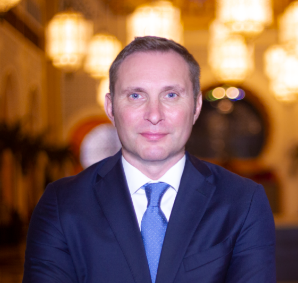 Dubai, UAE – Mövenpick Hotel Ibn Battuta Gate Dubai appoints Ian Rydin as its new General Manager.  Rydin will oversee the overall operations and strategic direction of the 396-room, five-star property including its eight dining outlets. “I am honored to join Mövenpick Hotel Ibn Battuta Gate Dubai and be a key driver in ensuring the success of the property and its continued business development. Following Mövenpick’s recent inclusion to the Accor premium portfolio, I see a bright future for the Hotel as we continue to solidify its iconic presence in the region and the Brand’s expanding global footprint,” said Rydin.  A Swedish national, Rydin has three decades of expertise in the hospitality industry where he recently served as the general manager and district director of four hotels in Nairobi and Kigali, Kenya including various key roles within the Radisson Hotel Group.His career has taken him to different parts of the world including Africa, Europe, and the Middle East where he was the pre-opening general manager for Radisson Blu Hotel in Downtown, Dubai in 2010.Rydin holds an International Hospitality Management Diploma from Gothenburg International Hospitality College in Sweden, a Bachelor’s Degree in Hotel & Restaurant Management from Oxford Brookes University in Oxford, UK and completed a General Manager Programme from Cranfield University, UK. Making time amidst his busy schedule, Ian finds time for a round of golf on the weekends or enjoy quality time with his family with ski trips in Europe. # # #About Mövenpick Hotel Ibn Battuta Gate Discover vibrant Dubai and immerse yourself in the authentic Arabian style of Mövenpick Hotel Ibn Battuta Gate Dubai. The luxury hotel is walking distance from Ibn Battuta Shopping Mall and the Dubai Metro, with easy access to Dubai’s top attractions. The Palm Jumeirah, Dubai Marina and Jebel Ali Free Zone are nearby. The 14th century travels of the Arab explorer Ibn Battuta have inspired our 396 rooms and suites, with intricate design details and cuisines from China, India, Arabia and the Mediterranean through its eight restaurants, bars and lounges. Unwind at our rooftop swimming pool, stay fit in the gym or enjoy a treatment at the spa. Take advantage of complimentary beach access and transfers to Private Beach Club on The Palm Jumeirah and get the children to explore some fun activities at the Little Birds Club. Host an unforgettable Dubai conference or event in our ballroom, 15 meeting rooms, outdoor venues or magnificent grand hall with its 88 giant lanterns.movenpick.com | accorhotels.comFor further information, please contact:Angelo De GuzmanMarketing and Communications ManagerMövenpick Hotel Ibn Battuta Gate DubaiPhone: +971 4 4440000 | Mobile: +971 56 9434 775 / +971 55 400 2759 angelo.deguzman@movenpick.com  | www.movenpick.com